ПОЯСНЮВАЛЬНА ЗАПИСКА№ ПЗН-66461 від 16.05.2024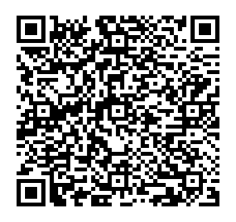 до проєкту рішення Київської міської ради:Про затвердження технічної документації із землеустрою щодо поділу та об’єднання земельної ділянки з кадастровим номером 8000000000:96:051:0015, наданої в оренду ОБСЛУГОВУЮЧОМУ КООПЕРАТИВУ «САДОВО-ДАЧНИЙ КООПЕРАТИВ «ОРХІДЕЯ -3» для ведення колективного садівництва у Дарницькому районі міста Києва, мікрорайон ОсокоркиЮридична особа:*за даними Єдиного державного реєстру юридичних осіб, фізичних осіб- підприємців та громадських формуваньВідомості про земельні ділянки (кадастрові № № 8000000000:96:051:0018; 8000000000:96:051:0020; 8000000000:96:051:0019).Обґрунтування прийняття рішення.На замовлення зацікавленої особи землевпорядною організацією розроблена технічна документація із землеустрою щодо поділу та об’єднання земельних ділянок, на підставі якої та відповідно до Земельного кодексу України та Порядку набуття прав на землю із земель комунальної власності у місті Києві, затвердженого рішенням Київської міської ради                          від 20.04.2017  № 241/2463, Департаментом земельних ресурсів виконавчого органу Київської міської ради (Київської міської державної адміністрації) розроблено проєкт рішення Київської міської ради «Про затвердження технічної документації із землеустрою щодо поділу та об’єднання земельної ділянки з кадастровим номером 8000000000:96:051:0015, наданої в оренду ОБСЛУГОВУЮЧОМУ КООПЕРАТИВУ «САДОВО-ДАЧНИЙ КООПЕРАТИВ                     «ОРХІДЕЯ -3» для ведення колективного садівництва у Дарницькому районі міста Києва, мікрорайон Осокорки».4. Мета прийняття рішення.Метою прийняття рішення є затвердження технічної документації із землеустрою щодо поділу земельної ділянки  з метою подальшого оформлення права власності чи користування на сформовані шляхом поділу земельні ділянки.5. Особливі характеристики ділянок.Стан нормативно-правової бази у даній сфері правового регулювання.Загальні засади та порядок затвердження документації із землеустрою визначено Земельним кодексом України та Порядком набуття прав на землю із земель комунальної власності у місті Києві, затвердженим рішенням Київської міської ради від 20.04.2017                           № 241/2463.Проєкт рішення не містить інформацію з обмеженим доступом у розумінні статті 6 Закону України «Про доступ до публічної інформації».Проєкт рішення не стосується прав і соціальної захищеності осіб з інвалідністю та не матиме впливу на життєдіяльність цієї категорії.Фінансово-економічне обґрунтування.Реалізація рішення не потребує додаткових витрат міського бюджету.Прогноз соціально-економічних та інших наслідків прийняття рішення.       Наслідками прийняття розробленого проєкту рішення стане реалізація зацікавленими    особами своїх прав на земельні ділянки.Доповідач: директор Департаменту земельних ресурсів Валентина ПЕЛИХ. Назва	Обслуговуючий кооператив «Садово-дачний кооператив «ОРХІДЕЯ-3» Перелік засновників (учасників) юридичної особи*Члени кооперативу Кінцевий бенефіціарний   власник (контролер)*ВідсутнійРеєстраційний номер:від 02.05.2024 № 472632377 Місце розташування (адреса)м. Київ, р-н Дарницький, мікрорайон Осокорки Площа і кадастрові номери- площею 0,0198 га (кадастровий номер 8000000000:96:051:0018);- площею 0,0033 га (кадастровий номер 8000000000:96:051:0020);- площею 0,0740 га (кадастровий номер 8000000000:96:051:0019); Категорія земельземлі сільськогосподарського призначення Цільове призначення  01.06 для колективного садівництва  Наявність будівель і споруд   на ділянці:Земельні ділянки (кадастрові номери  8000000000:96:051:0018, 8000000000:96:051:0019, площею 0,0198 га та 0,0740 га)  вільні від капітальної забудови. На земельній ділянці площею 0,0033 га (кадастровий номер 8000000000:96:051:0020) розміщена комплектна трансформаторна підстанція 8346, вказану земельну ділянку в подальшому передбачається передати  в оренду ПрАТ «ДТЕК КИЇВСЬКІ ЕЛЕКТРОМЕРЕЖІ». Наявність ДПТ:Детальний план території відсутній. Функціональне призначення   згідно з Генпланом:Відповідно до Генерального плану міста Києва та проекту планування його приміської зони на період до 2020 року, затвердженого рішенням Київської міської ради                         від 28.03.2002 № 370/1804, земельна ділянка (кадастровий номер 8000000000:96:051:0015) за функціональним призначенням належить до території житлової садибної забудови (на розрахунковий період) (довідка (витяг) з містобудівного кадастру Департаменту містобудування та архітектури виконавчого органу Київської міської ради (Київської міської державної адміністрації) від 17.01.2022                           № 73/0/12-53/12-03-22).  Правовий режим:Земельні ділянки належать до земель комунальної власності територіальної громади міста Києва. Розташування в зеленій зоні:Земельні ділянки не входять до зеленої зони. Інші особливості:Рішенням Київської міської ради від 27.02.2020                                  № 228/8398 обслуговуючому кооперативу «Садово - дачний кооператив «Орхідея-3» передано у довгострокову оренду на 10 років земельні ділянки для ведення колективного садівництва у мікрорайоні Осокорки Дарницького району  м. Києва, зокрема і земельну ділянку площею 1,0501 га (кадастровий номер 8000000000:96:051:0001). Термін дії договору оренди земельних ділянок до 18.02.2031. На підставі технічної документації із землеустрою щодо поділу та об’єднання земельних ділянок, яку затверджено рішенням Київської міської ради від 18.05.2023                                 № 6375/6416, земельну ділянку площею 1,0501 га (кадастровий номер 8000000000:96:051:0001) поділено та сформовано 16 земельних ділянок, у тому числі і земельну ділянку площею 0,0971 га з кадастровим номером 8000000000:96:051:0015. Технічною документацією із землеустрою щодо поділу та об’єднання земельної ділянки здійснено поділ земельної ділянки площею 0,0971 га з кадастровим номером 8000000000:96:051:0015 та сформовано три земельних ділянки: площею 0,0198 га (кадастровий номер 8000000000:96:051:0018), площею 0,0033 га (кадастровий номер 8000000000:96:051:0020), площею 0,0740 га (кадастровий номер 8000000000:96:051:0019). Заявою підпис на якій засвідчено нотаріально                                 від 19.10.2023, зареєстрованою в реєстрі за № 2512, обслуговуючий кооператив «Садово - дачний кооператив «Орхідея-3» надав згоду на поділ земельної ділянки площею 0,0971 га (кадастровий номер ділянки 8000000000:96:051:0015).Зазначаємо, що Департамент земельних ресурсів не може перебирати на себе повноваження Київської міської ради та приймати рішення про затвердження або відмову у затвердженні технічної документації із землеустрою щодо поділу земельної ділянки, оскільки відповідно до  пункту 34 частини першої статті 26 Закону України «Про місцеве самоврядування в Україні» та статей 9, 122 Земельного кодексу України такі питання вирішуються виключно на пленарних засіданнях сільської, селищної, міської ради. Зазначене підтверджується, зокрема, рішеннями Верховного Суду від 28.04.2021 у справі № 826/8857/16, від 17.04.2018 у справі № 826/8107/16, від 16.09.2021 у справі № 826/8847/16. Зважаючи на вказане, цей проєкт рішення направляється для подальшого розгляду Київською міською радою відповідно до її Регламенту.Директор Департаменту земельних ресурсівВалентина ПЕЛИХ